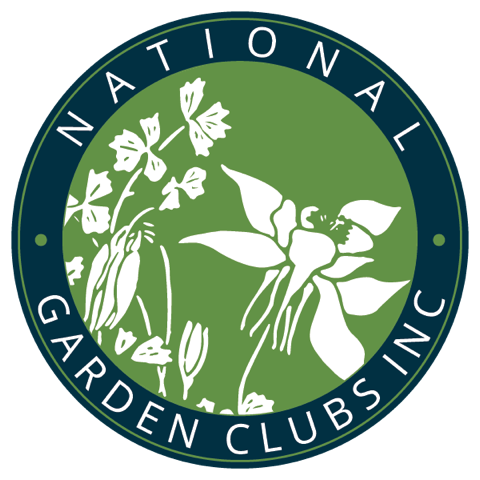          ESCUELAS EDUCACIONALES NGC Inc.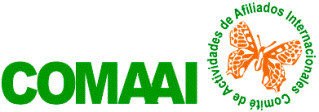        		 FORMULARIO AIPV#I I  EE  NGC PROTOCOLO I   INSCRIPCIÓN CURSO SIN RENOVACIÓN PRESENCIAL     REGISTRATION FOR SCHOOL NOT OFERING REFRESHER CREDITSNIC Y NOMBRE DE LA DIRECTORA LOCAL Chairman EMAIL                                               TELÉFONO CELULAR SOLICITA INSCRIPCIÓN:ESCUELA DE:    HORTICULTURA      PAISAJISMO       MEDIO AMBIENTE                 CURSO:   I       II        III       : IVPATROCINADO POR:   Club de Jardines                                                                                                                                                                                           Consejo                                             Grupo de Estudios                                         Federación                                              NOMBRE DEL GRUPO PATROCINADORSponsor NÚMERO DE REGISTRO NGC/Registration number  CIUDAD City                                   PAÍS/ Country /  FECHA DEL EVENTO/ Date LA CUOTA DEL NGC ESTÁ ACTUALIZADA    SI      NOTESORERA/Treasurer: EMAIL INFORMACIÓN DE CÁTEDRA/Theme. 1.TEMA       Nombre, Grado, Correo Electrónico del Catedrático/ Instructor,Name,Degree,Email.  2.TEMA       Nombre, Grado, Correo Electrónico del Catedrático3.TEMA       Nombre, Grado, Correo Electrónico del CatedráticoLA DIRECTORA INTERNACIONAL DE LA ESCUELA DE: Local Chairman Approval                      HORTICULTURA GS PAISAJISMO LDS  MEDIO AMBIENTE  ES              APRUEBA:   GUÍA DE ESTUDIOS (GE) Guide  EVALUACIONES Test AFICHE(booket)APROBACIÓN DE INSCRIPCIÓN:Approved by IA ChairmanNOMBRE DIRECTORA INTERNACIONAL/Name  FECHA/Date                                                 FIRMA/Approved by IA Chairman  								                IA/PN/HG Febrero 2024